Ministrstvo za gospodarski razvoj in tehnologijo, Urad RS za meroslovje in Univerza v Mariboru, Fakulteta za organizacijske vede vas vabita na dogodek»Meritve za večjo stopnjo varnosti in zdravja«.Potekal bo v okviru 40. mednarodne konference o razvoju organizacijskih znanosti »Organizacije na krožišču inovativnosti in digitalne transformacije«
v četrtek, 18. marca 2021, od 9. do 13. ure,Online***9:00 – 10:20 Moderatorka: mag. Dominika Rozoničnik, Urad RS za meroslovje, MGRTPozdrav v. d. dekana FOV in direktorja Urada RS za meroslovjePredstavitve in diskusija Janez Guzelj, vodja aplikacijsko tehničnega svetovanja, METREL d.d., »Zagotavljanje električne varnosti in kakovosti s prenosom odgovornosti delodajalec – delavec in proizvajalec – proizvod - uporabnik« dr. Primož Čermelj, Direktor razvoja, Iskra Mehanizmi d.o.o., “Verifikacijski izzivi pri razvoju novih izdelkov”Ulrik Oblak, Strokovni sodelavec s področja VZD, VO in Q / HSEQ, Polycom Škofja Loka d.o.o., »Meritve mikroklime v podjetju Polycom Škofja Loka d.o.o.«dr. Peter Trop, tehnični vodja, Inštitut za varstvo pri delu in varstvo okolja (IVD) Maribor, »Meritve koncentracij kemičnih škodljivosti v delovnem okolju«Zaključni pogovor z vsemi predavatelji. Odmor 10:20 – 10:30 in nadaljevanje programa 10:30 – 11:30prof. dr. Vojko Strojnik, predstojnik Katedre za naravoslovne vede v športu in vodja Laboratorija za kineziologijo, Fakulteta za šport, Univerza v Ljubljani, »Ohranjanje delovnih sposobnosti skozi zaposlitveno dobo«prof. dr. Matjaž Fležar, zdravnik COVID oddelka in vodja Oddelka za respiratorno funkcijsko diagnostiko, Bolnišnica Golnik in Medicinska Fakulteta, Univerza v Ljubljani »Telemetrija pri bolniku s COVID19 – kdaj in v kakšnem obsegu je varna«Zaključni pogovor z vsemi predavatelji. 11:40 – 13:00Moderator: prof. dr. Zvone Balantič, predstojnik Katedre za inženiring poslovnih in produkcijskih sistemov, Fakulteta za organizacijske vede, Univerza v MariboruOkrogla miza "Meritve v delovnih okoljih"Na okrogli mizi bodo sodelovali: Janez Urbas, vodja laboratorija, Hidriaprof. dr. Matjaž Fležar, zdravnik COVID oddelka in vodja Oddelka za respiratorno funkcijsko diagnostiko, Bolnišnica Golnik in Medicinska Fakulteta, Univerza v Ljubljani prof. dr. Vojko Strojnik, predstojnik Katedre za naravoslovne vede v športu in vodja Laboratorija za kineziologijo, Fakulteta za šport, Univerza v LjubljaniMarko Lotrič, direktor LOTRIČ meroslovje d.o.o.dr. Samo Kopač, direktor Urada RS za meroslovje, MGRT***Program dogodka je zelo bogat in podkrepljen z najboljšimi praksami iz Slovenije na področju merjenj in pomena meritev za večjo stopnjo varnosti in zdravja. Program je okviren in si kot organizatorji pridružujemo pravico do manjših sprememb. Udeležba na dogodku »Meritve za večjo stopnjo varnosti in zdravja«, ki ga bomo letos izpeljali online je brezplačna. Vsem, ki se boste prijavili na dogodek Vam bomo poslali povezavo na dogodek, ki bo začela delovati 10 min pred samim začetkom 18. 3. 2021. Program konference in povezava na dogodek bosta objavljena tudi na spletni strani: https://konferenca.fov.um.si/meritve/.Vaše prijave na dogodek pričakujemo do vključno 17. marca 2021 preko spletne prijavnice. Več informacij o samem dogodku dobite preko el. pošte: dominika.rozonicnik@gov.si ali T: 041-721-470.Lepo vabljeni!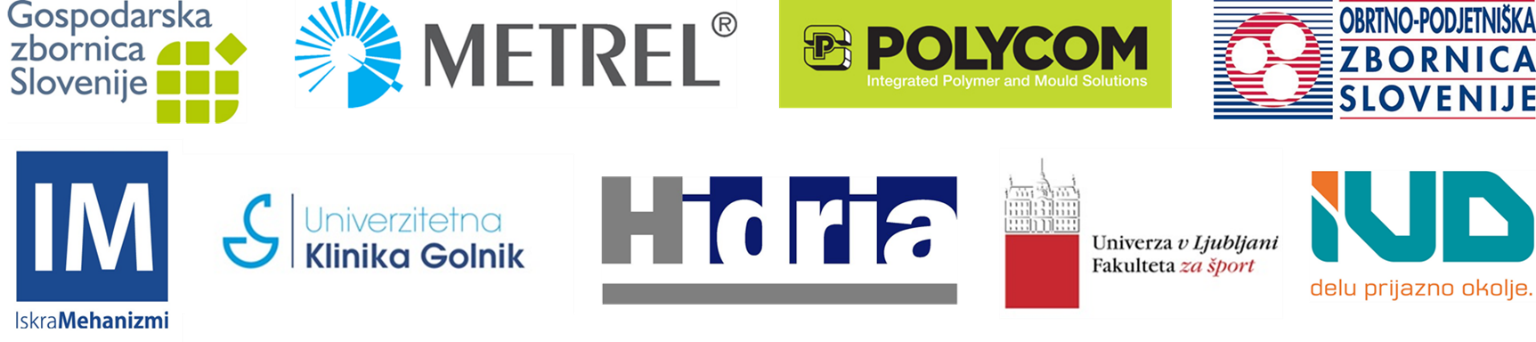 